Skill Check: retrieval and record (2b)Retrieve and record questions ask for you to search in the text for the precise answer.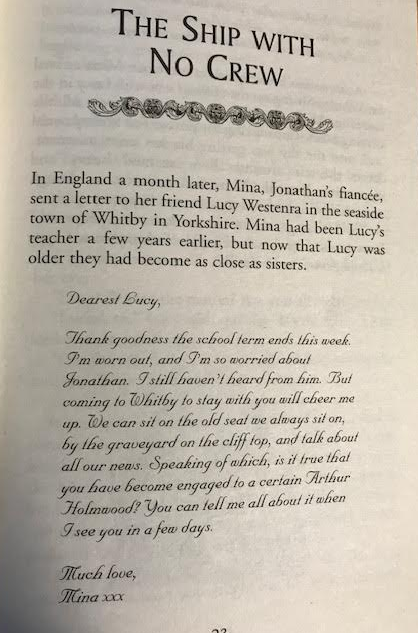 Who is Mina writing to?___________________________________________________________________________How are Lucy and Mina connected?___________________________________________________________________________Where is Mina planning on visiting in Whitby?___________________________________________________________________________What is Whitby described as?___________________________________________________________________________When is Mina writing to Lucy?___________________________________________________________________________Why is Mina concerned?___________________________________________________________________________Question Time!Page 24. Which one word describes how the sea is developing?___________________________________________________________________________Page 25: What draws Mina’s attention to the boat? ___________________________________________________________________________How does the boat have an effect on Lucy? ___________________________________________________________________________According to page 26. When describing the crowd. Which one word is similar to ‘still’?  ___________________________________________________________________________What is the purpose of the searchlight? ___________________________________________________________________________Page 26: Describe how the crowd’s emotions change when watching the boat in the storm.___________________________________________________________________________Draw it!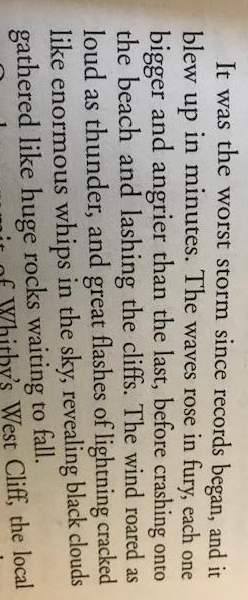 Underline the key phrasesDraw an image which represents the description. Annotate using the text.